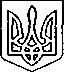 Щасливцевська  сільська  радаВиконавчий  комітетРІШЕННЯ18.07.2019 р.				№ 132Про надання погодження на розміщення засобів зовнішньої рекламиРозглянувши заяви суб’єктів підприємницької діяльності та надані документи відповідно до Положення про порядок розміщення зовнішньої реклами у населених пунктах Щасливцевської сільської ради, затвердженого рішенням 57 сесії Щасливцевської сільської ради 7 скликання від 26.01.2018 року № 917 «Про деякі питання розміщення зовнішньої реклами у населених пунктах Щасливцевської сільської ради», на підставі Закону України «Про рекламу», керуючись, ст. 30 Закону України «Про місцеве самоврядування». ВИРІШИВ: 1. Погодити розміщення засобів зовнішньої реклами суб’єктів підприємницької діяльності:1.1. ТОВ «Теграс» на розміщення зовнішньої реклами розміром 2,0х4,0 м за адресою: вул. Набережна, ***, навпроти б/в «Арабатка клуб».2. Заявникам під час монтажу та експлуатації засобів зовнішньої реклами дотримуватись вимог чинного законодавства.3. Контроль за виконанням рішення покласти на в.о. начальника відділу містобудування та архітектури – головного архітектора Щасливцевської сільської ради Борідко М.В.Сільський голова							В. ПЛОХУШКО